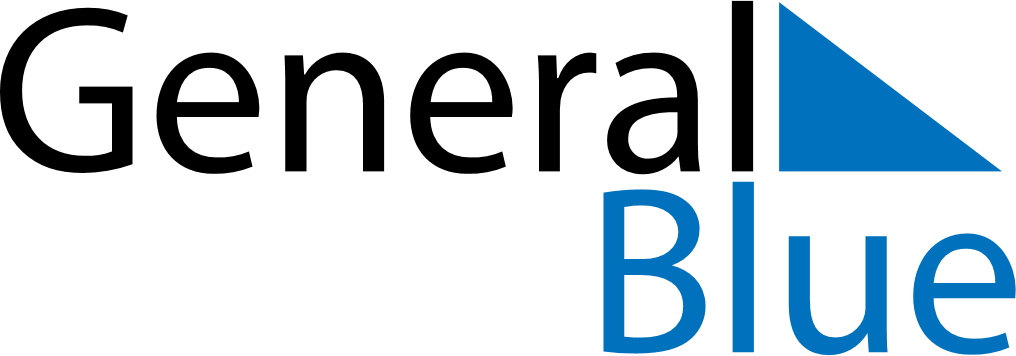 May 2024May 2024May 2024May 2024May 2024May 2024Riverton, Southland, New ZealandRiverton, Southland, New ZealandRiverton, Southland, New ZealandRiverton, Southland, New ZealandRiverton, Southland, New ZealandRiverton, Southland, New ZealandSunday Monday Tuesday Wednesday Thursday Friday Saturday 1 2 3 4 Sunrise: 7:45 AM Sunset: 5:44 PM Daylight: 9 hours and 58 minutes. Sunrise: 7:47 AM Sunset: 5:42 PM Daylight: 9 hours and 55 minutes. Sunrise: 7:48 AM Sunset: 5:41 PM Daylight: 9 hours and 52 minutes. Sunrise: 7:49 AM Sunset: 5:39 PM Daylight: 9 hours and 50 minutes. 5 6 7 8 9 10 11 Sunrise: 7:50 AM Sunset: 5:38 PM Daylight: 9 hours and 47 minutes. Sunrise: 7:52 AM Sunset: 5:36 PM Daylight: 9 hours and 44 minutes. Sunrise: 7:53 AM Sunset: 5:35 PM Daylight: 9 hours and 42 minutes. Sunrise: 7:54 AM Sunset: 5:34 PM Daylight: 9 hours and 39 minutes. Sunrise: 7:55 AM Sunset: 5:32 PM Daylight: 9 hours and 36 minutes. Sunrise: 7:57 AM Sunset: 5:31 PM Daylight: 9 hours and 34 minutes. Sunrise: 7:58 AM Sunset: 5:30 PM Daylight: 9 hours and 31 minutes. 12 13 14 15 16 17 18 Sunrise: 7:59 AM Sunset: 5:29 PM Daylight: 9 hours and 29 minutes. Sunrise: 8:00 AM Sunset: 5:27 PM Daylight: 9 hours and 27 minutes. Sunrise: 8:01 AM Sunset: 5:26 PM Daylight: 9 hours and 24 minutes. Sunrise: 8:03 AM Sunset: 5:25 PM Daylight: 9 hours and 22 minutes. Sunrise: 8:04 AM Sunset: 5:24 PM Daylight: 9 hours and 19 minutes. Sunrise: 8:05 AM Sunset: 5:23 PM Daylight: 9 hours and 17 minutes. Sunrise: 8:06 AM Sunset: 5:22 PM Daylight: 9 hours and 15 minutes. 19 20 21 22 23 24 25 Sunrise: 8:07 AM Sunset: 5:21 PM Daylight: 9 hours and 13 minutes. Sunrise: 8:08 AM Sunset: 5:20 PM Daylight: 9 hours and 11 minutes. Sunrise: 8:09 AM Sunset: 5:19 PM Daylight: 9 hours and 9 minutes. Sunrise: 8:11 AM Sunset: 5:18 PM Daylight: 9 hours and 7 minutes. Sunrise: 8:12 AM Sunset: 5:17 PM Daylight: 9 hours and 5 minutes. Sunrise: 8:13 AM Sunset: 5:16 PM Daylight: 9 hours and 3 minutes. Sunrise: 8:14 AM Sunset: 5:15 PM Daylight: 9 hours and 1 minute. 26 27 28 29 30 31 Sunrise: 8:15 AM Sunset: 5:14 PM Daylight: 8 hours and 59 minutes. Sunrise: 8:16 AM Sunset: 5:14 PM Daylight: 8 hours and 57 minutes. Sunrise: 8:17 AM Sunset: 5:13 PM Daylight: 8 hours and 56 minutes. Sunrise: 8:18 AM Sunset: 5:12 PM Daylight: 8 hours and 54 minutes. Sunrise: 8:19 AM Sunset: 5:11 PM Daylight: 8 hours and 52 minutes. Sunrise: 8:19 AM Sunset: 5:11 PM Daylight: 8 hours and 51 minutes. 